Evaluation:Research Proposal (Indicate pass, fail, or conditional pass):Oral Presentation (Indicate pass, fail, or conditional pass):	Directions for completing Report on Comprehensive Exam FormIn case of conditional pass of the oral part of the examThe chair will explain the deficiency, and set a date or deadline for the re-exam (agreed upon by the committee members). The student, supervisor and chair will sign the report and the chair will be responsible for delivering the form to the graduate secretary for distribution. At the re-exam, if the defense is successful, the supervisor, chair and student will sign the sections below, and the chair will give this form to graduate secretary.Chair		Supervisor		StudentDate:  __________________________In case of conditional pass of the written proposalThe chair will explain the deficiency and what needs to be done to correct the problem.  A deadline for submitting the revised proposal will be set (agreed upon by the committee members).  The student, supervisor and chair will sign the report and the chair will be responsible for delivering the form to the graduate secretary.  Everyone involved will get a copy of the form after the exam.  It will be the student’s responsibility to (a) provide each of their examiners, as well as the chair and graduate secretary, with a copy of their revised proposal by the date specified, (b) obtain signatures at the bottom of this form from each examiner after they have given their approval, (c) give the form with the examiners’ signatures to the chair. The chair will sign this form and give it to the graduate secretary.Examiner’s name		SignatureExaminer’s name		SignatureExaminer’s name		SignatureSupervisor’s signature		Student’s signatureChair’s signature		Date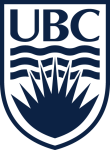 Department of Microbiology and Immunology
Comprehensive Exam ReportDepartment of Microbiology and Immunology
Comprehensive Exam ReportDepartment of Microbiology and Immunology
Comprehensive Exam ReportStudent name:Exam Date:Thesis advisor:Exam Date:Examination Committee Members Absent:Chair:Signature:Student’s SignatureSupervisor’s Signature